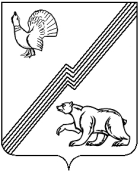 Ханты – Мансийский автономный округ – Югра (Тюменская область) Муниципальное образование – городской округ город Югорск Администрация города УПРАВЛЕНИЕ СОЦИАЛЬНОЙ ПОЛИТИКИ АДМИНИСТРАЦИИ ГОРОДА ЮГОРСКА ________________________________________________________________________________Приказ «_15_» _апреля_ .                                                                                                       № ___г. ЮгорскОб утверждении отчетов по выполнению муниципального задания на оказание муниципальных услуг (работ)за I квартал 2020 годаВ целях выполнения контрольных мероприятий за качественным и эффективным использованием субсидий муниципальными учреждениями физической культуры, спорта, работе с детьми и молодежь, предоставленных в рамках выполнения муниципального задания на оказание муниципальных услуг (работ),Приказываю:Утвердить результаты контроля по выполнению муниципального задания на оказание муниципальных услуг (работ) муниципальными учреждениями физической культуры, спорта, работы с детьми и молодежью за 1 квартал 2020 года (приложение):- муниципальное автономное учреждение «Молодежный центр «Гелиос»;- муниципальное бюджетное учреждение спортивная школа олимпийского резерва «Центр Югорского спорта».Контроль за выполнением приказа оставляю за собой.Начальник Управления социальной политикиадминистрации города Югорска                                                                              В.М. БурматовПриложение к приказу УСП от 15.04.2020 № ___Результаты контроля по выполнению муниципального задания на оказание муниципальных услуг (работ) муниципальными учреждениями физической культуры, спорта, работы с детьми и молодежью за 1ый квартал 2020 годаГлавный распорядитель средств бюджета города (ведомство 280):Управление социальной политики администрации города Югорска,Муниципальная политика в сфере физической культуры, спорта, работы с детьми и молодежью направлена на исполнение полномочий по:1. Организации мероприятий по работе с детьми и молодежью, в том числе организация временного трудоустройства.2. Организации отдыха детей в каникулярное время.3. Организации занятий физической культурой, школьным спортом и массовым спортом.Управление социальной политики администрации города Югорска выполняет функции и полномочия учредителя (муниципальное образование городской округ город Югорск)                       в отношении следующих  муниципальных учреждений:	1. Муниципальное бюджетное учреждение спортивная школа олимпийского резерва «Центр Югорского спорта»	;		2. Муниципальное автономное учреждение «Молодежный центр «Гелиос».В соответствии со статьей 9.2 Федерального закона от 12.01.1996 № 7-ФЗ «О некоммерческих организациях» и статьей 2 Федерального закона от 03.11.2006 № 174-ФЗ «Об автономных учреждениях» государственные (муниципальные) бюджетные и автономные учреждения создаются для выполнения работ, оказания услуг в целях обеспечения реализации предусмотренных законодательством Российской Федерации полномочий органов государственной власти (государственных органов) или органов местного самоуправления.Муниципальные учреждения являются юридическим лицом, имеют в оперативном управлении обособленное имущество, учитываемое на самостоятельном балансе, лицевые счета в финансовом органе муниципального образования городского округа города Югорска, печати, штампы и бланки со своим наименованием. Учреждения от своего имени приобретают и осуществляют имущественные и неимущественные права, несут обязанности, выступают истцом и ответчиком в суде, в порядке, установленном законодательством Российской Федерации.  Финансирование деятельности учреждений в отчетном периоде осуществлялось в виде целевых субсидий, предоставляемых в рамках муниципальных заданий на выполнение муниципальных услуг (работ), закрепленных приказом Управления от 26.12.2012 № 112 «Об утверждении муниципального задания на оказание муниципальных услуг (работ)». Муниципальные задания сформированы в соответствии с постановлением администрации города Югорска от 15.12.2015 № 3612 «О порядке формирования муниципального задания на оказание муниципальных услуг (выполнение работ) в отношении муниципальных учреждений города Югорска и финансового обеспечения выполнения муниципального задания».В соответствии с муниципальными заданиями на оказание муниципальных услуг (работ) муниципальным учреждениям физической культуры, спорта и молодежной политики каждому учреждению, предоставляющему муниципальную услугу (работу) были установлены объемы предоставляемых услуг в соответствии с уставной деятельностью учреждения и финансовыми объемами, предусмотренными на выполнение муниципального задания в соответствующем периоде.Муниципальные услуги (работы), осуществляемые в сфере физической культуры, спорта, работе с детьми и молодежью в 1 квартале 2020 годаРЕЕСТР муниципальных заданий на 2020 год и плановый период 2021 и 2022 годов на выполнение муниципальных услуг (работ) Главный распорядитель бюджетных средств (280):Управление социальной политики администрации города Югорска  Муниципальное автономное учреждение «Молодежный центр «Гелиос» Муниципальная услуга (работа): «Организация досуга детей, подростков и молодежи в части культурно  - досуговых, спортивно – массовых мероприятий» Муниципальная услуга (работа): «Организация досуга детей, подростков и молодежи в части работы с общественными объединениями» Муниципальная работа (услуга):«Организация досуга детей, подростков и молодежи в части организации иной досуговой деятельности» Муниципальная услуга (работа): «Организация мероприятий в сфере молодежной политики, направленных на формирование системы развития талантливой и инициативной молодежи, создание условий для самореализации подростков и молодежи, развитие творческого, профессионального, интеллектуального потенциалов подростков и молодежи» Муниципальная услуга (работа): «Организация мероприятий в сфере молодежной политики, направленных на гражданское и патриотическое воспитание молодежи, воспитание толерантности в молодежной среде, формирование правовых, культурных и нравственных ценностей среди молодежи» Выполнение учреждением в отчетном периоде объемов муниципального задания на оказание муниципальных услуг (работ) составило 100,0%. Денежные средства, выделенные из бюджетов автономного округа и города Югорска на выполнение муниципального задания освоены качественно в соответствии со сметными направлениями, что позволило достичь планируемых плановых показателей. Муниципальное бюджетное учреждение спортивная школа олимпийского резерва«Центр Югорского спорта»Муниципальная услуга (работа) «Спортивная подготовка по олимпийским видам спорта»:Муниципальная услуга (работа) «Спортивная подготовка по неолимпийским видам спорта»4. Муниципальная услуга (работа) «Организация и проведение спортивно – оздоровительной работы по развитию физической культуры и спорта среди различных групп населения»5. Муниципальная услуга (работа) «Организация и проведение официальных спортивных мероприятий» 6. Муниципальная услуга (работа) «Обеспечение участия спортивных и сборных команд в официальных спортивных мероприятиях» 7. Муниципальная услуга (работа) «Организация и проведение физкультурных и спортивных мероприятий в рамках Всероссийского физкультурно – спортивного комплекса «Готов к труду и обороне (ГТО) (за исключением тестирования выполнения нормативов испытаний комплекса ГТО)» Снижение показателя количества занимающихся в спортивных секциях в рамках муниципального задания, связано с переходом части занимающихся в спортивных секциях на платную основу (сертификаты по дополнительным общеобразовательным программам).Муниципальное задание на оказание муниципальных услуг (работ) выполнено  качественно и в полном объеме, выделенные денежные средства, предусмотренные на выполнение муниципальным учреждением муниципальных услуг (работ) освоены своевременно и в полном объеме. Выделенный объём бюджетных ассигнований позволил субъектам бюджетного планирования обеспечить качественное и эффективное исполнение муниципальных заданий на оказание муниципальных услуг (работ), добиться качественных и положительных результатов в организации предоставления услуг в сфере физической культуры и спорта, работе с детьми и молодежью. Выполнение всех требований к организации качественного и эффективного осуществления предоставляемых услуг на базе подведомственных учреждений позволило достичь высоких результатов и подтвердило необходимость продолжения выполнения мероприятий программным методом.Анализируя выполнение учреждениями объемов муниципального задания на оказание муниципальных услуг (работ) стоит отметить высокое и эффективное использование денежных средств, предусмотренных на выполнение муниципальных услуг (выполнение работ). Муниципальные задания выполнены качественно и в полном объемеНачальник Управления социальной политики администрации города Югорска                                                                              В.М. БурматовИсп.: начальник отдела по СЭП УСП О.В. Самсоненко, тел.: 8(346750 5-00-24№Наименование муниципальной услугиНаименование муниципальной работыНаименование муниципальной работы1Муниципальное автономное учреждение«Молодежный центр «Гелиос»Муниципальное автономное учреждение«Молодежный центр «Гелиос»Муниципальное автономное учреждение«Молодежный центр «Гелиос»1.1Организация досуга детей, подростков и молодежи:- культурно  - досуговые, спортивно – массовые мероприятия;- общественные объединения;- иная досуговая деятельность.1.2Организация мероприятий в сфере молодежной политики, направленных на формирование системы развития талантливой и инициативной молодежи, создание условий для самореализации подростков и молодежи, развитие творческого, профессионального, интеллектуального потенциалов подростков и молодежи1.3Организация мероприятий в сфере молодежной политики, направленных на гражданское и патриотическое воспитание молодежи, воспитание толерантности в молодежной среде, формирование правовых, культурных и нравственных ценностей среди молодежи1.4Организация отдыха детей и молодежи Организация отдыха детей и молодежи 2Муниципальное бюджетное учреждение спортивная школа олимпийского резерва «Центр Югорского спорта»Муниципальное бюджетное учреждение спортивная школа олимпийского резерва «Центр Югорского спорта»Муниципальное бюджетное учреждение спортивная школа олимпийского резерва «Центр Югорского спорта»2.1Спортивная подготовка по олимпийским видам спорта:- баскетбол;-художественная гимнастика;- хоккей;- волейбол;- дзюдо;- бокс;- легкая атлетика;- теннис;- футбол;- конный спорт.Спортивная подготовка по олимпийским видам спорта:- баскетбол;-художественная гимнастика;- хоккей;- волейбол;- дзюдо;- бокс;- легкая атлетика;- теннис;- футбол;- конный спорт.2.2Спортивная подготовка по неолимпийским видам спорта:- спортивная аэробика;- спортивная акробатика;- пауэрлифтинг;- мотоциклетный спортСпортивная подготовка по неолимпийским видам спорта:- спортивная аэробика;- спортивная акробатика;- пауэрлифтинг;- мотоциклетный спорт2.3Организация отдыха детей и молодежиОрганизация отдыха детей и молодежи2.4Организация и проведение официальных спортивных мероприятий:- всероссийские;- муниципальные;- региональные.2.5Организация и проведение физкультурных и спортивных мероприятий в рамках Всероссийского физкультурно-спортивного комплекса "Готов к труду и обороне" (ГТО) (за исключением тестирования выполнения нормативов испытаний комплекса ГТО)2.6Организация и проведение спортивно – оздоровительной работы по развитию физической культуры и спорта среди различных групп населения2.7Обеспечение участия спортивных сборных команд в официальных спортивных мероприятиях:- региональные;- всероссийские№Наименование показателяВыполнениеВыполнениеВыполнениеПримечание№Наименование показателяПлан (квартал) Факт (Квартал)Факт (Квартал)ПримечаниеПоказатель качества муниципальной работы:Показатель качества муниципальной работы:Показатель качества муниципальной работы:Показатель качества муниципальной работы:Показатель качества муниципальной работы:Показатель качества муниципальной работы:1Отсутствие обоснованных жалоб на качество оказания работ100,0%100,0%Потребители удовлетворены качеством муниципальной услуги (отсутствие жалоб, нареканий, предписаний и т.п.)Потребители удовлетворены качеством муниципальной услуги (отсутствие жалоб, нареканий, предписаний и т.п.)2Отсутствие случаев травматизма и несчастных случаев при организации и проведении мероприятий00Услуга предоставлена качественно,  в соответствии со сроками и потребностямиУслуга предоставлена качественно,  в соответствии со сроками и потребностями3Процент выполнения календарного плана мероприятий100,0%100,0%Услуга предоставлена качественно,  в соответствии со сроками и потребностями Услуга предоставлена качественно,  в соответствии со сроками и потребностями Показатель объема муниципальной работы:	Показатель объема муниципальной работы:	Показатель объема муниципальной работы:	Показатель объема муниципальной работы:	Показатель объема муниципальной работы:	Показатель объема муниципальной работы:	1Количество мероприятий22Услуга предоставлена качественно,  в соответствии со сроками и потребностямиУслуга предоставлена качественно,  в соответствии со сроками и потребностями№Наименование критерияВыполнениеВыполнениеПримечание№Наименование критерияпланфактПримечаниеПоказатель качества муниципальной работы:Показатель качества муниципальной работы:Показатель качества муниципальной работы:Показатель качества муниципальной работы:Показатель качества муниципальной работы:1Количество молодых людей, вовлеченных в общественные объединения2 0001 800Услуга предоставлена качественно,  в соответствии со сроками и потребностямиПоказатель объема муниципальной работы:	Показатель объема муниципальной работы:	Показатель объема муниципальной работы:	Показатель объема муниципальной работы:	Показатель объема муниципальной работы:	1Количество общественных объединений3642Услуга предоставлена качественно,  в соответствии со сроками и потребностями№Наименование критерияВыполнениеВыполнениеПримечание№Наименование критерияпланфактПримечаниеПоказатель качества муниципальной работы:Показатель качества муниципальной работы:Показатель качества муниципальной работы:Показатель качества муниципальной работы:Показатель качества муниципальной работы:1Отсутствие обоснованных жалоб на качество оказания работы00Услуга предоставлена качественно, в установленный срок2Отсутствие случаев травматизма и несчастных случаев при организации и проведении мероприятий00Услуга предоставлена качественно,  в соответствии со сроками и потребностямиПоказатель объема муниципальной работы:Показатель объема муниципальной работы:Показатель объема муниципальной работы:Показатель объема муниципальной работы:Показатель объема муниципальной работы:1Количество мероприятий 00Услуга предоставлена качественно,  в соответствии со сроками и потребностями№Наименование показателяВыполнениеВыполнениеПримечание№Наименование показателяпланфактПримечаниеПоказатель качества муниципальной работы:Показатель качества муниципальной работы:Показатель качества муниципальной работы:Показатель качества муниципальной работы:Показатель качества муниципальной работы:1Количество молодых людей, вовлеченных в мероприятия социально – консультативной направленности600610Услуга предоставлена качественно,  в соответствии со сроками и потребностями1Отсутствие обоснованных жалоб на качество оказания работ00Потребители удовлетворены качеством муниципальной услуги (отсутствие жалоб, нареканий, предписаний и т.п.)2Отсутствие случаев травматизма и несчастных случаев при организации и проведении мероприятий00Услуга предоставлена качественно,  в соответствии со сроками и потребностями3Процент выполнения календарного плана мероприятий100,0%100,0%Услуга предоставлена качественно,  в соответствии со сроками и потребностями Показатель объема муниципальной работы:	Показатель объема муниципальной работы:	Показатель объема муниципальной работы:	Показатель объема муниципальной работы:	Показатель объема муниципальной работы:	1Количество мероприятий33Услуга предоставлена качественно,  в соответствии со сроками и потребностями№Наименование показателяВыполнениеВыполнениеПримечание№Наименование показателяпланфактПримечаниеПоказатель качества муниципальной работы:Показатель качества муниципальной работы:Показатель качества муниципальной работы:Показатель качества муниципальной работы:Показатель качества муниципальной работы:1Отсутствие обоснованных жалоб на качество оказания работ00Потребители удовлетворены качеством муниципальной услуги (отсутствие жалоб, нареканий, предписаний и т.п.)2Отсутствие случаев травматизма и несчастных случаев при организации и проведении мероприятий00При предоставлении услуги случаев травматизма не зафиксированоПоказатель объема муниципальной работы:	Показатель объема муниципальной работы:	Показатель объема муниципальной работы:	Показатель объема муниципальной работы:	Показатель объема муниципальной работы:	1Количество мероприятий33Услуга предоставлена качественно,  в соответствии со сроками и потребностями№Наименование показателяВыполнение за отчетный периодВыполнение за отчетный периодПримечание№Наименование показателяпланфактПримечаниеПоказатель качества муниципальной работы:Показатель качества муниципальной работы:Показатель качества муниципальной работы:Показатель качества муниципальной работы:Показатель качества муниципальной работы:1Доля лиц, прошедших спортивную подготовку на этапе начальной подготовки и зачисленных на тренировочный этап (этап спортивной специализации)100,0%100,0%Услуга предоставлена качественно,  в соответствии со сроками и потребностями2Доля лиц, прошедших спортивную подготовку на тренировочном этапе (этап спортивной специализации) и зачисленных на этап совершенствования спортивного мастерства 100,0%100,0%Услуга предоставлена качественно,  в соответствии со сроками и потребностямиПоказатель объема муниципальной работы:Показатель объема муниципальной работы:Показатель объема муниципальной работы:Показатель объема муниципальной работы:Показатель объема муниципальной работы:БаскетболБаскетболБаскетболБаскетболБаскетбол1Число лиц, прошедших спортивную подготовку на этапах спортивной подготовки (этап начальной подготовки)4037Услуга предоставлена качественно,  в соответствии со сроками и потребностями2Число лиц, прошедших спортивную подготовку на этапах спортивной подготовки(тренировочный этап)11096Услуга предоставлена качественно,  в соответствии со сроками и потребностямиХудожественная гимнастикаХудожественная гимнастикаХудожественная гимнастикаХудожественная гимнастикаХудожественная гимнастика1Число лиц, прошедших спортивную подготовку на этапах спортивной подготовки (этап начальной подготовки)2324Услуга предоставлена качественно,  в соответствии со сроками и потребностями2Число лиц, прошедших спортивную подготовку на этапах спортивной подготовки(тренировочный этап)2823Услуга предоставлена качественно,  в соответствии со сроками и потребностями3Число лиц, прошедших спортивную подготовку на этапах спортивной подготовки(этап совершенствования спортивного мастерства)76Услуга предоставлена качественно,  в соответствии со сроками и потребностямиХоккей Хоккей Хоккей Хоккей Хоккей 1Число лиц, прошедших спортивную подготовку на этапах спортивной подготовки(тренировочный этап)2014Услуга предоставлена качественно,  в соответствии со сроками и потребностямиВолейбол Волейбол Волейбол Волейбол Волейбол 1Число лиц, прошедших спортивную подготовку на этапах спортивной подготовки (этап начальной подготовки)3516Услуга предоставлена качественно,  в соответствии со сроками и потребностями2Число лиц, прошедших спортивную подготовку на этапах спортивной подготовки(тренировочный этап)3644Услуга предоставлена качественно,  в соответствии со сроками и потребностямиДзюдо Дзюдо Дзюдо Дзюдо Дзюдо 1Число лиц, прошедших спортивную подготовку на этапах спортивной подготовки (этап начальной подготовки)2518Услуга предоставлена качественно,  в соответствии со сроками и потребностями2Число лиц, прошедших спортивную подготовку на этапах спортивной подготовки(тренировочный этап)5045Услуга предоставлена качественно,  в соответствии со сроками и потребностямиБокс Бокс Бокс Бокс Бокс 1Число лиц, прошедших спортивную подготовку на этапах спортивной подготовки (этап начальной подготовки)4013Услуга предоставлена качественно,  в соответствии со сроками и потребностями2Число лиц, прошедших спортивную подготовку на этапах спортивной подготовки(тренировочный этап)0103Число лиц, прошедших спортивную подготовку на этапах спортивной подготовки(этап спортивного совершенствования)64Услуга предоставлена качественно,  в соответствии со сроками и потребностямиЛегкая атлетика Легкая атлетика Легкая атлетика Легкая атлетика Легкая атлетика 1Число лиц, прошедших спортивную подготовку на этапах спортивной подготовки (этап начальной подготовки)2018Услуга предоставлена качественно,  в соответствии со сроками и потребностями2Число лиц, прошедших спортивную подготовку на этапах спортивной подготовки(тренировочный этап)3025Услуга предоставлена качественно,  в соответствии со сроками и потребностями3Число лиц, прошедших спортивную подготовку на этапах спортивной подготовки (этап совершенствования спортивного мастерства)53Услуга предоставлена качественно,  в соответствии со сроками и потребностямиТеннис Теннис Теннис Теннис Теннис 1Число лиц, прошедших спортивную подготовку на этапах спортивной подготовки (этап начальной подготовки)2015Услуга предоставлена качественно,  в соответствии со сроками и потребностями2Число лиц, прошедших спортивную подготовку на этапах спортивной подготовки(тренировочный этап)2320Услуга предоставлена качественно,  в соответствии со сроками и потребностямиФутбол Футбол Футбол Футбол Футбол 1Число лиц, прошедших спортивную подготовку на этапах спортивной подготовки (этап начальной подготовки)4024Услуга предоставлена качественно,  в соответствии со сроками и потребностями2Число лиц, прошедших спортивную подготовку на этапах спортивной подготовки(тренировочный этап)5544Услуга предоставлена качественно,  в соответствии со сроками и потребностямиКонный спорт Конный спорт Конный спорт Конный спорт Конный спорт 1Число лиц, прошедших спортивную подготовку на этапах спортивной подготовки(тренировочный этап)209Услуга предоставлена качественно,  в соответствии со сроками и потребностями№Наименование показателяВыполнение за отчетный периодВыполнение за отчетный периодПримечание№Наименование показателяпланфактПримечаниеПоказатель качества муниципальной работы:Показатель качества муниципальной работы:Показатель качества муниципальной работы:Показатель качества муниципальной работы:Показатель качества муниципальной работы:1Доля лиц, прошедших спортивную подготовку на тренировочном этапе (этап спортивной специализации)100,0%100,0%Услуга предоставлена качественно,  в соответствии со сроками и потребностями2Доля лиц, прошедших спортивную подготовку на тренировочном этапе (этап спортивной специализации) и зачисленных на этап совершенствования спортивного мастерства 100,0%100,0%Услуга предоставлена качественно,  в соответствии со сроками и потребностями3Доля лиц, прошедших спортивную подготовку на этапе начальной подготовки и зачисленных на тренировочный этап (этап спортивной специализации)100,0%100,0%Услуга предоставлена качественно,  в соответствии со сроками и потребностямиПоказатель объема муниципальной работы:Показатель объема муниципальной работы:Показатель объема муниципальной работы:Показатель объема муниципальной работы:Показатель объема муниципальной работы:Спортивная аэробикаСпортивная аэробикаСпортивная аэробикаСпортивная аэробикаСпортивная аэробика1Число лиц, прошедших спортивную подготовку на этапах спортивной подготовки (этап начальной подготовки)4535Услуга предоставлена качественно,  в соответствии со сроками и потребностями2Число лиц, прошедших спортивную подготовку на этапах спортивной подготовки(тренировочный этап)9073Услуга предоставлена качественно,  в соответствии со сроками и потребностями3Число лиц, прошедших спортивную подготовку на этапах спортивной подготовки (этап совершенствования спортивного мастерства)1215Услуга предоставлена качественно,  в соответствии со сроками и потребностямиСпортивная акробатика Спортивная акробатика Спортивная акробатика Спортивная акробатика Спортивная акробатика 1Число лиц, прошедших спортивную подготовку на этапах спортивной подготовки (этап начальной подготовки)4012Услуга предоставлена качественно,  в соответствии со сроками и потребностями2Число лиц, прошедших спортивную подготовку на этапах спортивной подготовки(этап спортивной специализации)2015Услуга предоставлена качественно,  в соответствии со сроками и потребностямиПауэрлифтингПауэрлифтингПауэрлифтингПауэрлифтингПауэрлифтинг1Число лиц, прошедших спортивную подготовку на этапах спортивной подготовки (этап начальной подготовки)2514Услуга предоставлена качественно,  в соответствии со сроками и потребностями2Число лиц, прошедших спортивную подготовку на этапах спортивной подготовки(этап спортивной специализации)1816Услуга предоставлена качественно,  в соответствии со сроками и потребностями3Число лиц, прошедших спортивную подготовку на этапах спортивной подготовки(этап совершенствования спортивного мастерства)64Услуга предоставлена качественно,  в соответствии со сроками и потребностямиМотоциклетный спорт Мотоциклетный спорт Мотоциклетный спорт Мотоциклетный спорт Мотоциклетный спорт 1Число лиц, прошедших спортивную подготовку на этапах спортивной подготовки (этап начальной подготовки)150Услуга предоставлена качественно,  в соответствии со сроками и потребностями№Наименование показателяВыполнение за отчетный периодВыполнение за отчетный периодПримечание№Наименование показателяпланфактПримечаниеПоказатель объема муниципальной услуги:Показатель объема муниципальной услуги:Показатель объема муниципальной услуги:Показатель объема муниципальной услуги:Показатель объема муниципальной услуги:1Количество привлеченных лиц390200Услуга предоставлена качественно,  в соответствии со сроками и потребностями№Наименование критерияВыполнение за отчетный периодВыполнение за отчетный периодПримечание№Наименование критерияплан, годфакт 1 кварталПримечаниеПоказатель объема муниципальной услуги:Показатель объема муниципальной услуги:Показатель объема муниципальной услуги:Показатель объема муниципальной услуги:Показатель объема муниципальной услуги:1Количество мероприятий (муниципальные)19059Мероприятия были организованы и проведены в соответствии с утвержденным Единым Календарным Планом мероприятий.2Количество мероприятий (региональные)163Мероприятия были организованы и проведены в соответствии с утвержденным Единым Календарным Планом мероприятий.3Количество мероприятий (всероссийские)402Мероприятия были организованы и проведены в соответствии с утвержденным Единым Календарным Планом мероприятий.Показатель качества муниципальной услуги:Показатель качества муниципальной услуги:Показатель качества муниципальной услуги:Показатель качества муниципальной услуги:Показатель качества муниципальной услуги:4Количество призовых мест, завоеванных российскими спортсменами (всероссийские мероприятия)42Услуга предоставлена качественно,  в соответствии со сроками и потребностями№Наименование критерияВыполнение за отчетный периодВыполнение за отчетный периодПримечание№Наименование критерияплан, годфакт 1 кварталПримечаниеПоказатель объема муниципальной услуги:Показатель объема муниципальной услуги:Показатель объема муниципальной услуги:Показатель объема муниципальной услуги:Показатель объема муниципальной услуги:1Количество мероприятий (региональные)8639Мероприятия были организованы и проведены в соответствии с утвержденным Единым Календарным Планом мероприятий.2Количество мероприятий (всероссийские)3518Мероприятия были организованы и проведены в соответствии с утвержденным Единым Календарным Планом мероприятий.№Наименование критерияВыполнение за отчетный периодВыполнение за отчетный периодПримечание№Наименование критерияплан, годфакт 1 кварталПримечаниеПоказатель объема муниципальной услуги:Показатель объема муниципальной услуги:Показатель объема муниципальной услуги:Показатель объема муниципальной услуги:Показатель объема муниципальной услуги:1Количество мероприятий 153Мероприятия были организованы и проведены в соответствии с утвержденным Единым Календарным Планом мероприятий.